MUNICIPIO DE TLAJOMULCO DE ZÚÑIGA, JALISCOOFICIALÍA MAYOR “CONVOCATORIA DE LICITACIÓN PÚBLICA LOCAL”OM-32/2024“ADQUISICIÓN DEL SERVICIO DE IMPRESIÓN EN DIVERSOS FORMATOS PARA EL GOBIERNO MUNICIPAL DE TLAJOMULCO DE ZÚÑIGA, JALISCO (RECORTADA)”El Municipio de Tlajomulco de Zúñiga, Jalisco a través de su Unidad de Compras ubicada en el primer piso del edificio de la calle Higuera número 70, Colonia Centro en Tlajomulco de Zúñiga, Jalisco, con teléfono 01 (33) 32 83 44 00 invita a las Personas Físicas y Morales interesadas, a participar en la LICITACIÓN PÚBLICA LOCAL para la “ADQUISICIÓN DEL SERVICIO DE IMPRESIÓN EN DIVERSOS FORMATOS PARA EL GOBIERNO MUNICIPAL DE TLAJOMULCO DE ZÚÑIGA, JALISCO (RECORTADA)”, ello de conformidad con el artículo 134 de la Constitución Política de los Estados Unidos Mexicanos, así como el procedimiento que se establece en el Capítulo Segundo “De la Licitación Pública”, previsto por la Ley de Compras Gubernamentales, Enajenaciones y Contratación de Servicios del Estado de Jalisco y sus Municipios, y a efecto de normar el desarrollo de la presente Licitación, se emite la siguiente:CONVOCATORIA:CRONOGRAMAPara los fines de estas bases, se entiende por:Las Bases de Licitación así como sus respectivos anexos fueron aprobados por unanimidad por el Comité de Adquisiciones del Municipio de Tlajomulco de Zúñiga, Jalisco; la propuesta del “LICITANTE” deberá sujetarse a las especificaciones señaladas en las Bases de esta Licitación y de cada uno de sus Anexos y para ello cada uno de los licitantes deberá de inscribirse en el presente proceso mediante el pago de derechos de Bases de Licitación y registro en lista de licitantes, ello con fundamento en el artículo 133 fracción IX de la Ley de Ingresos del Municipio de Tlajomulco de Zúñiga, Jalisco, por ello deberán de acudir con la orden de pago adjunta al formato PDF que se encuentra firmado de esta convocatoria a cualquiera de las cajas de la 6 a la 16 de la recaudadora central ubicada en Planta Baja de la calle Higuera no. 70, del Centro Administrativo Tlajomulco CAT, Colonia Centro, Tlajomulco de Zúñiga, Jalisco a pagar la cantidad señalada en el apartado costo de las bases, una vez hecho esto se le entregará un recibo oficial con el que deberá de acudir a la Dirección de Recursos Materiales ubicadas en calle Higuera no. 70, primer piso del Centro Administrativo Tlajomulco CAT, colonia Centro, Tlajomulco de Zúñiga, Jalisco, lugar donde se deberá de registrar y le entregaran copias simples y formato Word de la Convocatoria, Bases y Anexos del presente proceso.A t e n t a m e n t eLic. Raúl Cuevas Landeros Director de Recursos MaterialesESPECIFICACIONESOM-32/2024“ADQUISICIÓN DEL SERVICIO DE IMPRESIÓN EN DIVERSOS FORMATOS PARA EL GOBIERNO MUNICIPAL DE TLAJOMULCO DE ZÚÑIGA, JALISCO (RECORTADA)”La Coordinación General de Gobierno Inteligente e Innovación Gubernamental, solicita El Municipio de Tlajomulco de Zúñiga, Jalisco tiene el requerimiento de adquirir formatos impresos en talleres de impresión externos; en el presente proceso se adjudicará a los proveedores seleccionados por el Comité de Adquisiciones y se repartirá el presupuesto entre ellos en porcentajes.De conformidad con el artículo 79 de la Ley, para la ejecución de los servicios comprendidos del 04 de mayo del 2024 al 30 de septiembre del 2024 se tiene un presupuesto máximo autorizado de un máximo de $15´500,000.00 (quince millones quinientos mil pesos, 00/100, moneda nacional) y un mínimo de $6´200,000.00 (seis millones doscientos mil pesos, 00/100, moneda nacional) anuales (o en su proporción mensual), por lo cual el Gobierno Municipal adquirirá los servicios de los conceptos en listados al Precio Unitario que se enuncian en el Anexo 2 a los licitantes que cumplan con los requisitos técnicos, administrativos y legales, que sean aprobados por el Comité y que acepten los precios enunciados, los integrantes del Comité aprobaran a los licitantes que ofrezcan la mejor garantía en sus trabajos, experiencia, menor tiempo de entrega en servicios, que tengan mayor fuerza en la ejecución de los trabajos y considerará las mejoras en la propuesta realizada.El número de servicios a adquirir de la lista de conceptos del Anexo 2 no tiene límite alguno más que el presupuesto asignado a cada uno de los licitantes que defina el Comité de Adquisiciones, es decir la Jefatura de Gabinete elegirá de la lista del Anexo 2 alguno de los servicios que sean de su necesidad y las veces que sean requeridas hasta agotarse el presupuesto, debiendo considerar que los costos de los trabajos asignados no sobre pase el porcentaje autorizado.Se tiene un presupuesto total asignado para realizar estos servicios y este se estará erogando con el licitante adjudicado que este en posibilidad de cumplir con el servicio hasta agotarse el presupuesto conforme se requieran los servicios citados en las partidas.El Licitante deberá tener capacidad de entrega de 01 día en la lona, terminados e instalación.En impresión digital respuesta de impresión x día de 300 tabloides con terminados, laminados, corte, pleca de doblez.En impresión en SERIGRAFÍA capacidad de 300 prendas a 2 tintas frente y vuelta.En impresión offset capacidad de impresión de 100 mil Volantes frente y vuelta diarios, 50 mil trípticos diarios.En los Acrílicos instalación en 1 día con chapetones.En impresión directa en rígidos capacidad de 30 láminas x día con terminados e instalación.El licitante deberá de manifestar y acreditar la cantidad de equipos con los que cuenta detallando las características de estos equipos, mismos que utilizará para la elaboración de los trabajos indicando sus tiempos de entrega. ORDEN DE PAGOBASES DE LICITACIÓN OM-32/2024Favor de llenar a máquina o con letra de moldeNúmero de Licitación.OM-32/2024 Pago de Derechos de las Bases.$1,500.00 de conformidad con el artículo 143 fracción IX de la Ley de Ingresos del Municipio de Tlajomulco de Zúñiga, Jalisco.Aprobación de Bases por el Comité.Viernes 26 de abril del 2024Publicación de la Convocatoria en el portal web del Municipio de Tlajomulco de Zúñiga, Jalisco (en formato descargable).Viernes 26 de abril del 2024Entrega de preguntas para Junta Aclaratoria y correo electrónico para el envío de preguntas.Hasta el lunes 29 de abril del 2024 a las 10:00 horas, correo: licitaciones@tlajomulco.gob.mxFecha, hora y lugar de la celebración de la primera Junta de Aclaraciones (art. 59, F. III, Ley)Lunes 29 de abril del 2024 a las 13:00 horas, en la Dirección de Recursos Materiales, primer piso del Centro Administrativo (CAT), ubicado en la calle de Higuera número #70, Colonia Centro, Tlajomulco de Zúñiga, Jalisco, México.Fecha, hora y lugar de celebración del acto de presentación de proposiciones (art. 59, F. III, Ley).La presentación de proposiciones iniciará el Viernes 03 de mayo 2024 a las 8:10 y concluirá a las 8:30 horas en el inmueble ubicado en el Salón de Eventos, primer piso, del Hotel Encore (Plaza “La Gourmetería”), ubicado en el número 1710 de la Avenida López Mateos Sur, Colonia Santa Isabel, Tlajomulco de Zúñiga, Jalisco. C.P. 45645.Fecha, hora y lugar de celebración del acto de apertura de proposiciones (art. 59, F. III, Ley).La apertura de proposiciones iniciará el viernes 03 de mayo 2024 a las 8:35 horas en el inmueble ubicado en el Salón de Eventos, primer piso, del Hotel Encore (Plaza “La Gourmetería”), ubicado en el número 1710 de la Avenida López Mateos Sur, Colonia Santa Isabel, Tlajomulco de Zúñiga, Jalisco. C.P. 45645 dentro de la sesión de Comite de Adquisiciones.Resolución del ganador.En fecha de apertura de proposiciones o hasta 20 días hábiles posteriores, mismo lugar. Origen de los Recursos (art. 59, F. I, Ley)MunicipalCarácter de la Licitación (Art. 55 y 59, F. IV, Ley).LOCALIdioma en que deberán presentarse las proposiciones, anexos y folletos (Art. 59, F. IV, Ley).EspañolEjercicio Fiscal que abarca la Contratación (Art. 59, F. X, Ley).2024Se acredita la suficiencia presupuestal (Art. 50, Ley).SITipo de contrato (Art. 59, F. X, Ley).Contrato o pedido (Orden de Compra) abierto.Aceptación de proposiciones Conjuntas (Art. 59, F. X, Ley). SIAdjudicación de los Bienes o Servicios (por partida/todo a un solo proveedor (Art. 59, F. XI, Ley).Se podrá adjudicar a varios licitantes.Área requirente de los Bienes o Servicios.Jefatura de Gabinete.La partida presupuestal, de conformidad con el clasificador por objeto del gasto.2421Participación de testigo Social (Art. 37, Ley).NOCriterio de evaluación de propuestas (Art. 59, F. XII, Ley).BinarioDescripción detallada de los bienes o servicios con requisitos técnicos mínimos, desempeño, cantidades y condiciones de entrega (Art. 59, F. II, Ley).Anexo 1Anexos que cuenta con la relación enumerada de requisitos y documentos que deberán de presentar los licitantes incluyendo:1.- Acreditación Legal2.- Manifestación de NO encontrarse en los supuestos del Art 52 de la Ley3.- Manifestación de Integridad y NO colusión4.- Demás requisitos que sean solicitados              Anexo 3              Anexo 4              Anexo 4              Anexo 1 y 2Plazo de presentación de propuestas (Art. 60, Ley).Normal: 7 días (recortada)Domicilio de las Oficinas del Órgano Interno de Control Municipal lugar donde podrán presentarse inconformidades.Independencia 105 Sur, colonia centro en Tlajomulco de Zúñiga, Jalisco“CONVOCANTE”Municipio de Tlajomulco de Zúñiga, Jalisco“DOMICILIO”Higuera No. 70, Col. Centro, Tlajomulco de Zúñiga, Jalisco. “COMITÉ”Comité de Adquisiciones del Municipio de Tlajomulco de Zúñiga, Jalisco“UNIDAD CENTRALIZADA DE COMPRAS”Unidad Centralizada de Compras de Recursos Materiales (Higuera no. 70, primer piso del Centro Administrativo Tlajomulco CAT, Colonia. Centro, Tlajomulco de Zúñiga, Jalisco).“LEY”Ley de Compras Gubernamentales, Enajenaciones y Contratación de Servicios del Estado de Jalisco y sus Municipios“LICITANTE” Persona Física o Moral (Razón Social) Licitante en el proceso de licitación.“REGLAMENTO”Reglamento de Adquisiciones para el Municipio de Tlajomulco de Zúñiga, Jalisco“PROVEEDOR”Licitante Adjudicado.“PROCESO”La adquisición de: “OM-32/2024 “ADQUISICIÓN DEL SERVICIO DE IMPRESIÓN EN DIVERSOS FORMATOS PARA EL GOBIERNO MUNICIPAL DE TLAJOMULCO DE ZÚÑIGA, JALISCO (RECORTADA)” los cuales están descritos en los anexos de las presentes bases.PartidaConceptoDetalleDetalleDetalleDetalleDetalleDetallePrecio Unitario S/IVA1TARJETAS DE PRESENTACIÓNSolo FrenteOpalina$ 3.032TARJETAS DE PRESENTACIÓNFrente y VueltaOpalina$ 4.273FORMATO 1/8 CartaFrente y VueltaCoucheBlock de PzsCon FolioImpr UVHot Stamping$ 4.204FORMATO 1/4 CartaFrente y VueltaOpalinaBlock de PzsSin Folio$ 4.025FORMATO 1/4 CartaFrente y VueltaOpalinaBlock de PzsCon Folio$ 4.286FORMATO 1/2 CartaSolo FrentePapel BondBlock de PzsSin Folio$ 2.257FORMATO 1/2 CartaSolo FrentePapel BondBlock de PzsCon Folio$ 2.358FORMATO 1/2 CartaFrente y VueltaPapel BondBlock de PzsSin Folio$ 3.529FORMATO 1/2 CartaFrente y VueltaPapel BondBlock de PzsCon Folio$ 3.6810FORMATO 1/2 CartaSolo FrentePapel AutoBlock de PzsSin Folio2 Copias$ 4.8311FORMATO 1/2 CartaSolo FrentePapel AutoBlock de PzsCon Folio3 Copias$ 5.2812FORMATO 1/2 CartaSolo FrentePapel AutoBlock de PzsCon Folio3 CopiasHot Stamping$ 6.2713FORMATO CartaSolo FrentePapel BondBlock de PzsSin Folio$ 4.2714FORMATO CartaSolo FrentePapel BondBlock de PzsCon Folio$ 4.3715FORMATO CartaFrente y VueltaPapel BondBlock de PzsSin Folio$ 4.8516FORMATO CartaFrente y VueltaPapel BondBlock de PzsCon Folio$ 5.0317FORMATO CartaSolo FrentePapel AutoBlock de PzsSin Folio1 Copia$ 4.4718FORMATO CartaSolo FrentePapel AutoBlock de PzsCon Folio1 Copia$ 4.5519FORMATO CartaSolo FrentePapel AutoBlock de PzsSin Folio2 Copias$ 5.1320FORMATO CartaSolo FrentePapel AutoBlock de PzsCon Folio2 Copias$ 5.2721FORMATO CartaSolo FrentePapel AutoBlock de PzsSin Folio3 Copias$ 5.9322FORMATO CartaSolo FrentePapel AutoBlock de PzsCon Folio3 Copias$ 6.0223FORMATO CartaSolo FrentePapel AutoBlock de PzsCon Folio3 CopiasHot Stamping$ 6.0824FORMATO OficioSolo FrentePapel BondBlock de PzsSin Folio$ 5.2025FORMATO OficioSolo FrentePapel BondBlock de PzsCon Folio$ 5.3726FORMATO OficioSolo FrentePapel BondBlock de PzsSin FolioPre Corte$ 5.3827FORMATO OficioSolo FrentePapel BondBlock de PzsCon FolioPre Corte$ 5.5728FORMATO OficioFrente y VueltaPapel BondBlock de PzsSin Folio$ 5.7329FORMATO OficioFrente y VueltaPapel BondBlock de PzsCon Folio$ 5.8730FORMATO OficioFrente y VueltaPapel BondBlock de PzsSin FolioPre Corte$ 5.8331FORMATO OficioFrente y VueltaPapel BondBlock de PzsCon FolioPre Corte$ 5.9732FORMATO OficioSolo FrentePapel AutoBlock de PzsSin Folio1 Copia$ 4.8233FORMATO OficioSolo FrentePapel AutoBlock de PzsCon Folio1 Copia$ 4.9734FORMATO OficioSolo FrentePapel AutoBlock de PzsSin Folio2 Copias$ 5.8535FORMATO OficioSolo FrentePapel AutoBlock de PzsCon Folio2 Copias$ 5.9336FORMATO OficioSolo FrentePapel AutoBlock de PzsSin Folio3 Copias$ 6.5837FORMATO OficioSolo FrentePapel AutoBlock de PzsCon Folio3 Copias$ 6.7338FORMATO OficioSolo FrentePapel AutoBlock de PzsCon Folio3 CopiasHot Stamping$ 8.1739VOLANTES MEDIA CARTASolo FrentePapel Bond$ 0.9740VOLANTES MEDIA CARTAFrente y VueltaPapel Bond$ 1.3341CARTELES TabloideSolo FrenteCouche$ 8.3342CARTELES 90x60Solo FrenteCouche$ 113.3343TRIPTICOFrente y VueltaPapel Bond$ 5.3044MAPASFrente y VueltaPapel Bond$ 20.1745CARPETA IMPRESAFrente y VueltaCouche Grueso$ 16.6746HOJAS MEMBRETADAS CartaSolo FrentePapel Bond$ 0.9747HOJAS MEMBRETADAS OficioSolo FrentePapel Bond$ 1.1748RECONOCIMIENTOSSolo FrenteOpalina$ 6.8349RECONOCIMIENTOSSolo FrenteOpalinaMarco$ 68.3350RECONOCIMIENTOSSolo FrenteMetalMarco$ 90.6751CUADERNILLO CartaPapel Bond$ 586.6752CUADERNILLO OficioPapel Bond$ 723.3353LONA SimpleCon BastillaCon OjillosInstalada$ 193.3354Banner ArañaCon Bastidor$ 623.3355LONA BackInstalada$ 216.6756EspectacularCon BolsasInstalada$ 205.0057Lona PuenteCon BastillaCon OjillosInstalada$ 211.6758COROPLAST (ESTIRENO)Solo Frentecorte a medida$ 460.0059COROPLAST  (ESTIRENO)Frente y Vueltacorte a medidaInstalada$ 796.6760TROVICEL ROTULADOSolo Frentecorte a medida$ 460.0061TROVICEL ROTULADOFrente y Vueltacorte a medidaInstalada$ 786.6762Papel AutoadheribleInstalada$ 293.3363Recorte de VinilHasta 4 ColoresCon TransferInstalada$ 466.6764VINIL IMPRESOCon suajeInstalada$ 370.0065VINIL AUTOMOTIVOAcabado MateAnti GrafittiInstalada$ 586.6766VINIL AUTOMOTIVOAcabado BrillanteAnti GrafittiInstalada$ 586.6767VINIL ESMERILADOInstalada$ 656.6768VINIL REFLEJANTEImpresoInstalada$ 880.0069VINIL REFLEJANTEPlastaInstalada$ 883.3370CINTA PARA ACORDONAR EN ROLLOVarios Colores150 mts1 Tinta$ 406.6771CINTA PARA ACORDONAR EN ROLLOVarios Colores300 mts1Tinta$ 770.0072HOLOGRAMAImpreso$ 3.6373GAFETEPapelCon CordonCon Mica$ 16.5074GAFETEEstirenoCon Cordon$ 15.0075PIN5 Cm$ 14.3376SUBLIMADO PLAYERA POLIESTER$ 186.6777SUBLIMADO BANDERAS EN TELA GREEN$ 503.3378SUBLIMADO GORRAS DE MALLA Y ACRILICO$ 116.6779SUBLIMADO TAZAS BLANCA$ 78.3380SUBLIMADO CORDON BLANCO$ 49.6781SUBLIMADO PLAYERA FOSFORECENTE$ 206.6782SERIGRAFIA PLAYERA  ALGODON 100%$ 173.3383SERIGRAFIA PLAYERA  ALGODON 100%$ 168.3384SERIGRAFIA Gorras de Malla y Acrilico$ 121.6785SERIGRAFIA TAZAS D/COLORES CERAMICA$ 85.6786USB Simple$ 248.3387USB Termoformada$ 383.3388PersonificadoresMaderaPlaca de Metal$ 1883.3389CAMISA MujerBordadoSolo FrenteTodas Tallas$ 613.3390CAMISA HombreBordadoSolo FrenteTodas Tallas$ 643.3391CORDON GafeteSublimadoFrente y VueltaTodas Tallas19 mm$ 34.3392CORDON GafeteSublimadoSolo FrenteTodas Tallas25 mm$ 42.6793CHALECOS PeriodistaBordadoFrente y VueltaTodas Tallas$ 783.3394CHALECOS SeguridadSerigrafiaFrente y VueltaTodas Tallas$ 190.0095PLAYERA Polo MujerBordadoFrente y VueltaTodas Tallas$ 323.3396PLAYERA Polo HombreBordadoFrente y VueltaTodas Tallas$ 383.3397PLAYERASerigrafiaFrente y VueltaTodas Tallas$ 186.6798PLAYERASublimadoFrente y VueltaTodas Tallas$ 186.6799BATA LargaSerigrafiaTodas Tallas$ 756.67100BATA CORTASerigrafiaTodas Tallas$ 703.33101GORRABordadoTodas Tallas$ 145.00102PLAYERA Manga CortaSerigrafiaFrente y VueltaTodas TallasFotoluminiscente$ 250.00103PLAYERA Manga LargaSumbiladoFrente y VueltaTodas TallasFotoluminiscente$ 296.67104LETREROSolo Frente$ 4150.00105LETRASFrente y Vuelta$ 3983.33106SEÑALSolo Frente$ 1133.33107SEÑALFrente y Vuelta$ 1650.00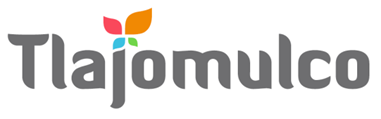 MUNICIPIO DE TLAJOMULCO DE ZÚÑIGA, JALISCODIRECCIÓN DE RECURSOS MATERIALESMUNICIPIO DE TLAJOMULCO DE ZÚÑIGA, JALISCODIRECCIÓN DE RECURSOS MATERIALESDATOS DE LICITACIÓNDATOS DE LICITACIÓNIMPORTE: $1,500.00 CON LETRA: SON MIL QUINIENTOS PESOS, 00/100, M. N.IMPORTE: $1,500.00 CON LETRA: SON MIL QUINIENTOS PESOS, 00/100, M. N.OM-32/2024 “ADQUISICIÓN DEL SERVICIO DE IMPRESIÓN EN DIVERSOS FORMATOS PARA EL GOBIERNO MUNICIPAL DE TLAJOMULCO DE ZÚÑIGA, JALISCO (RECORTADA)”DATOS DEL LICITANTEDATOS DEL LICITANTELICITANTE R. F. C.NO. DE PROVEEDOR (PARA EL CASO DE CONTAR CON NÚMERO)NOMBRE DE REPRESENTANTETELÉFONO CELULAR DE CONTACTOCORREO ELECTRÓNICO Sello autorización área responsableLic. Raúl Cuevas Landeros Director de Recursos MaterialesSello autorización área responsableLic. Raúl Cuevas Landeros Director de Recursos Materiales